Hecklingen, den 29.08.2022Betreuungsnetz-Hecklingen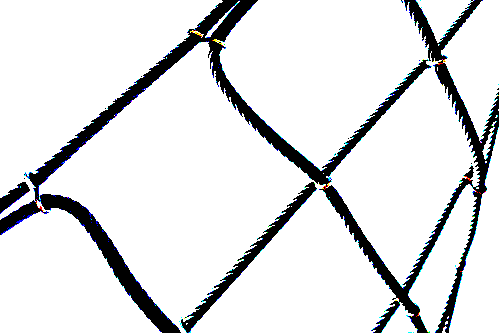 Sehr geehrte Gemeinderätinnen und Gemeinderäte, liebe Hecklinger Ortschaftsrätin und Ortschaftsräte, liebe interessierte Kenzinger Bürgerinnen und Bürger,das Betreuungsnetz Hecklingen lädt Sie recht herzlich zu einem Austausch über die weitere Meilensteine, bezüglich des Betreuungsangebotes in Hecklingen, ein.Nach vielen Gesprächen, mit den meisten Fraktionen des Gemeinderates, haben wir einen Finanzantragsentwurf ausgearbeitet, um weitere Schritte in Richtung einer zeitgemäßen Kinderbetreuung gehen zu können. Diesen Antrag stellen wir gerne am 9. September 2022 um 20 Uhrim St. Andreasheim (Foyer im EG) Dorfstraße 3 , 79341 Hecklingenvor.Gerne können sie auch digital an der Veranstaltung über den Zoom Link: https://us02web.zoom.us/j/83803257108?pwd=RTl4WThPK2liWmhDY2ZhQTZlWW9xQT09 teilnehmen.Wir freuen uns über einen regen Austausch und hoffen auf die Unterstützung des Gemeinderates, um für Kenzingen und die Ortsteile die vorhandenen Defizite im Bereich Betreuung zu reduzieren.Bei Fragen und Anregungen kontaktieren sie uns gerne persönlich oder per Mail. Oder besuchen Sie uns unter www.betreuungsnetz-hecklingen.deWir erbeten eine Anmeldung unter kontakt@betreuungsnetz-hecklingen.deFür das Betreuungsnetz HecklingenNadine Waltersberger			Antje Knapp - Striegel 			Katrin SchmiegSwetlana Weimer			Nadine Gunzelmann			Hubert Klimmek 